ПОСТАНОВЛЕНИЕот 25.12.2020 г. № 46Об отмене Постановлений: №75 от 05.11.2018г. № 26 от 15.09.2020 г. № 63 от 16.10.2018 г. 	На основании представления прокуратуры от 30.11.2020 года №6-25-2020/204  и внесенными изменениями законодательства в сфере малого и среднего предпринимательстваПОСТАНОВЛЯЮ: 1. Отменить №75 от 05.11.2018г. "Об имущественной поддержке субъектов малого и среднего предпринимательства;№ 26 от 15.09.2020 г. "Об установлении срока рассрочки оплаты приобретаемого имущества в отношении недвижимого имущества при реализации субъектами малого и среднего предпринимательства преимущественного права на его приобретение";№ 63 от 16.10.2018 г. «Об утверждении порядка предоставления муниципальных гарантий по инвестиционным проектам за счет средств местного бюджета»4. Контроль за исполнением настоящего постановления оставляю за собой.Глава администрации МО «Джерокайское сельское поселение»                        Ю.Н. КагазежевРЕСПУБЛИКА АДЫГЕЯАдминистрациямуниципального образования«Джерокайское сельское поселение»385461, а. Джерокай, ул.Краснооктябрьская, 34,ател/факс 88(7773)9-35-15sp-dzher@rambler.ruАДЫГЭ РЕСПУБЛИКЭМК1ЭМуниципальнэ образованиеу“ Джыракъые къоджэ псэуп1эч1ып1”385461, къ. Джыракъый,ур.Краснооктябрьск, 34, ател/факс88(7773)9-35-15sp-dzher@rambler.ru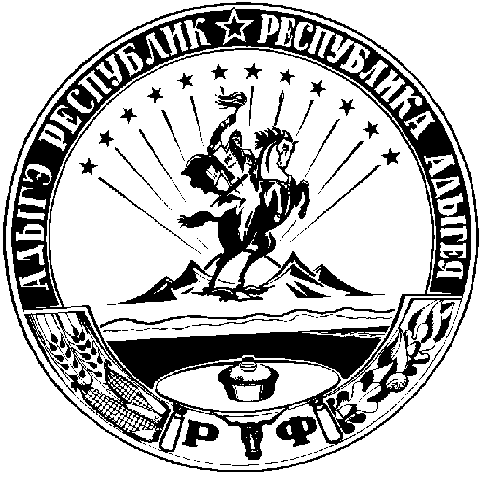 